Приложение № 1к Положению о гербе Труновского муниципального округаСтавропольского краяРисунокгерба Труновского муниципального округа Ставропольского краяв многоцветном варианте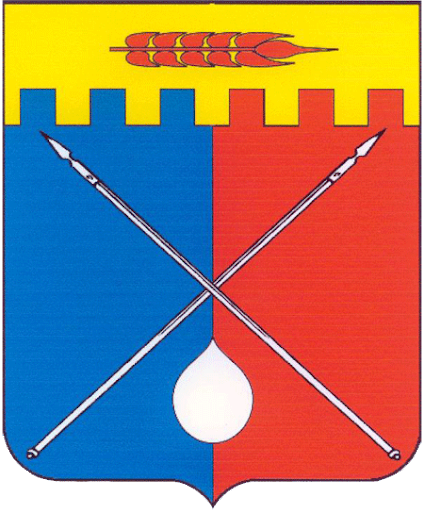 